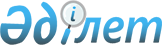 Об утверждении финансовых нормативов на подготовку докторов Ph.D.
					
			Утративший силу
			
			
		
					Приказ Министра образования и науки Республики Казахстан от 25 апреля 2006 года N 211. Зарегистрирован в Министерстве юстиции Республики Казахстан 22 мая 2006 года N 4235. Отменен приказом Министра образования и науки Республики Казахстан от 3 июля 2013 года № 252      Сноска. Отменен приказом Министра образования и науки РК от 03.07.2013 № 252.      В целях упорядочения и рационального использования средств республиканского бюджета на подготовку докторов Ph.D. в рамках экспериментальных образовательных программ,  ПРИКАЗЫВАЮ: 

      1. Утвердить: 

      1)  нормы возмещения расходов по найму жилого помещения докторам Ph.D., находящимся на стажировке (выездной командировке) в зарубежных организациях, согласно приложению 1; 

      2)  Типовую структуру расходов на подготовку докторов Ph.D. согласно  приложению 2 . 

      2. Бюджетному Департаменту (Нургожаева Т.А.): 

      направить настоящий приказ в установленном порядке на государственную регистрацию; 

      довести настоящий приказ до сведения высших учебных заведений. 

      3. Контроль за исполнением настоящего приказа возложить на вице-министра Х. Утеулину. 

      4. Настоящий приказ вводится в действие со дня официального опубликования.       Министр 

Приложение 1                  

к приказу Министра образования и науки     

Республики Казахстан               

от 25 апреля 2006 года N 211           

             Нормы возмещения расходов докторам Ph.D., 

     находящимся на стажировке (выездной командировке) в 

                  зарубежных организациях Примечание: за счет средств бюджета возмещаются расходы на 

стажировку (выездную командировку) до 3 месяцев, не более 

2 раз за весь период обучения. 

Приложение 2                  

к приказу Министра образования и науки     

Республики Казахстан               

от 25 апреля 2006 года N 211           

                Типовая структура расходов 

              на подготовку докторов Ph.D. 
					© 2012. РГП на ПХВ «Институт законодательства и правовой информации Республики Казахстан» Министерства юстиции Республики Казахстан
				Наименование норм 
1 Суточные В размере 50 % от норм возмещения 

суточных работникам, находящимся в 

краткосрочных командировках за 

границей (постановление 

Правительства РК от 11 февраля 

2003 года N 148 "О мерах по 

упорядочению расходования валютных 

средств на заграничные командировки 

за счет средств республиканского и 

местного бюджетов") 2 Проживание в 

процессе обучения По фактическим расходам, 

подтвержденным документально, но 

не более суммы, эквивалентной 1500 

долларам США в месяц 3 Транспортные расходы По фактическим расходам, 

подтвержденным документально. 

Оплата за проезд внутри Казахстана 

производится за использование 

железнодорожного транспорта не 

выше купейного вагона без оплаты 

провоза багажа; 

Оплата проезда за пределами 

Казахстана: 

1) авиатранспортом - не выше 

класса "эконом" без оплаты провоза 

багажа; 

2) железнодорожным транспортом - 

не выше купейного вагона без 

оплаты провоза багажа. 4 Приобретение учебных 

материалов, пользо- 

вание интернетом, 

библиотечным фондом 

для обеспечения 

учебного  процесса По фактическим расходам, 

подтвержденным документально, но 

не более суммы, эквивалентной 500 

долларам США. 5 Расходы, связанные с 

пребыванием в зару- 

бежной стране в 

период командировки 

(оформление виз, 

оплата анкетных форм, 

медицинская страховка 

от несчастных случаев 

и внезапных возник- 

новений заболеваний) По фактическим расходам, 

подтвержденным документально. 6 За обучение, 

стажировку По фактическим расходам, но не 

более суммы, указанной в договоре 

с каждой отдельной организацией 

образования N Наименование расходов 
1 Расходы на оплату труда научных консультантов, 

преподавателей, в том числе приглашенных из 

зарубежных организаций  2 Расходы на выплату стипендии 3 Социальные отчисления 4 Оплата расходов на интернет, услуги связи, 

связанных с процессом обучения 5 Приобретение материалов для обеспечения учебного и 

научного процесса 6 Стажировка (выездная командировка) в зарубежных 

организациях 7 Публикация научных статей в отечественных и 

зарубежных изданиях 8 Прочие расходы, связанные с процессом обучения, 

подтвержденные документально 